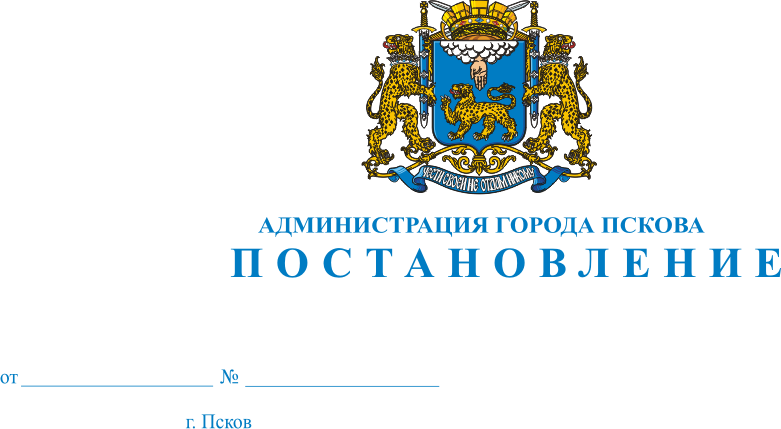 О проведении областной продовольственной  ярмарки «Осень-2013» в городе Пскове      В  целях создания условий для обеспечения   населения  города Пскова услугами торговли продукцией, произведенной сельскохозяйственными товаропроизводителями, предприятиями пищевой и перерабатывающей промышленности Псковской области, в  соответствии    со  статьей  11  Федерального  закона   от  28.12.2009 № 381-ФЗ  «Об  основах  государственного  регулирования  торговой  деятельности  в  Российской  Федерации»,  Положением о порядке организации ярмарок и продажи товаров (выполнения работ, оказания услуг) на них на территории Псковской области, утвержденным Постановлением Администрации Псковской области от 16.08.2012  № 426 и на основании Распоряжения Администрации Псковской области от 09.09.2013 № 245-р «Об организации областной продовольственной ярмарки «Осень-2013» в городе Пскове», руководствуясь   статьями  32  и 34 Устава муниципального образования «Город Псков», Администрация  города  Пскова                                                  ПОСТАНОВЛЯЕТ:1. Организовать в городе Пскове областную продовольственную ярмарку «Осень-2013» 05 октября 2013 года.    2. Определить местами проведения областной продовольственной ярмарки «Осень-2013» в городе Пскове: Октябрьскую площадь, Октябрьский проспект (до улицы Пушкина), ул.Ленина, ул.Пушкина (до Псковского Академического Театра Драмы имени  А.С.Пушкина).3.  Определить режим работы областной продовольственной ярмарки «Осень-2013» с 06.00 часов  до 17.00 часов  05 октября  2013 года.4. Комитету социально-экономического  развития  и  потребительского  рынка Администрации города Пскова (М.Н.Аникеева): 1) совместно с Главным государственным управлением сельского хозяйства, ветеринарии и государственного технического надзора Псковской области  определить  места  размещения  участников   ярмарки;2) организовать  дежурство  на областной продовольственной ярмарке «Осень-2013» работников  Комитета социально-экономического  развития  и  потребительского  рынка  Администрации  города  Пскова;3) обратиться в Псковскую городскую Думу для размещения в СМИ информации о  проведении областной продовольственной ярмарки «Осень-2013» и об  изменении движения общественного транспорта в  период  проведения  областной продовольственной ярмарки «Осень-2013».  5. Управлению  городского  хозяйства  Администрации  города  Пскова (А.Г.Захаров):1) обратиться  в  УМВД  по  городу  Пскову  (С.Е.Сорокин)  об  ограничении  движения  автотранспорта  на  период  проведения областной продовольственной ярмарки «Осень-2013»  с  06.00 часов  до  17.00 часов, обеспечении  беспрепятственного  проезда  автотранспортных  средств  участников ярмарки  к  месту  ее  проведения  и  охране  общественного  порядка;            2) совместно с ГППО «Псковпассажиравтотранс» подготовить схему движения общественного транспорта на период проведения областной продовольственной ярмарки «Осень-2013»;            3) осуществить  установку  биотуалетов   и  контейнеров  для  сбора  мусора  в  местах  проведения областной продовольственной ярмарки «Осень-2013»;             4) обеспечить  уборку  территорий  по  окончании  работы областной продовольственной ярмарки «Осень-2013».          6. Опубликовать настоящее Постановление в газете «Псковские новости» и разместить на официальном сайте муниципального образования «Город Псков» в сети Интернет.           7. Контроль за исполнением настоящего Постановления оставляю за собой.Глава Администрации города  Пскова                                                                      И.В.Калашников  